Name:  __________________________________ Date: __________ Period: ________ Doc #: 10Level Biochemistry and Graphing Test Review SheetComplete the following table on the four classes of biomolecules:Underneath each picture, write which biomolecule it is depicting: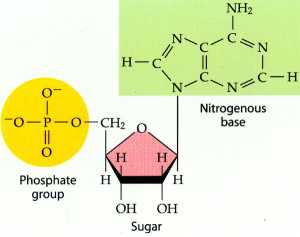 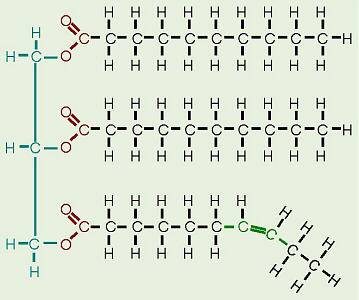 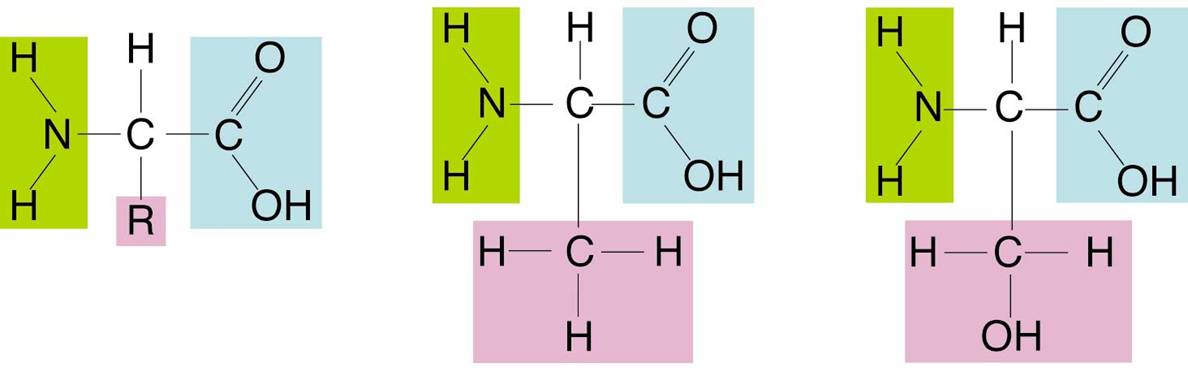 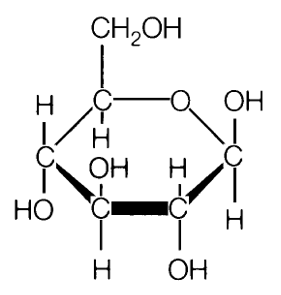              Saturated Fatty Acids         Unsaturated 
	fatty acidWhat makes each Amino Acid unique?  ______________________________________________Which biomolecule is our main source of energy?  ______________________________________Monosaccharide means _____ sugar and an example is ____________.  Disaccharide means ______ sugars and an example is sucrose. _________________ means many sugars and an example is starch. Enzymes belong to which of the major classes of biomolecules?  ___________________________The process that occurs when two molecules join together is known as ______________ _________________. Monomers are joined to make polymers and _________ is lost in the process.   The process that occurs when two molecules break apart is known as ________________. Polymers are broken into monomers which requires the addition of  ____________.  Which of the above processes would describe the breaking apart of Maltose? _________________Define Activation Energy:   _______________________________________________________ ___________________________________________________________________________A substance that speeds up the rate of chemical reactions is called a _______________________.Enzymes are biological ____________ that increase the speed chemical reactions by ___________ the activation energy. Roles of enzymes include: Control and manage ___________ ____________ Bind to __________ molecules (lactase digests lactose)  Work best under ___________ conditions.When an enzyme works, the ________________ binds to the ____________ _________ which has a very specific shape. (Bonding sites of Enzyme to Substrate fit like _____________ puzzle.)Three things that can affect enzyme function are:  _______________	b) _______________	c) _______________Use your notes to fill in the following Prefix/Suffixes: Label the Parts of the Enzyme: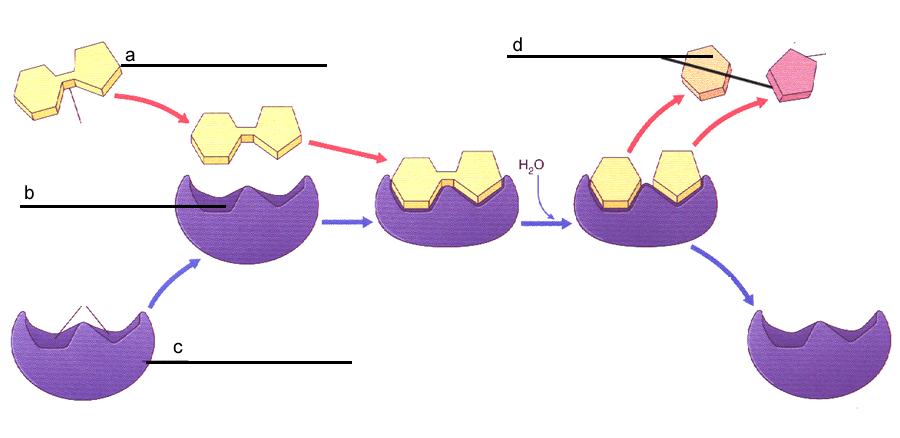 20. The FIVE parts of a graph include: _____________ 2) _____________ 3) ____________ 4) ___________ 5) ___________21. The __________________ variable is the variable being tested and is also called the manipulated variable.  22. __________________ variable is the variable that you measure and is also called the responding variable. Biomolecule/Organic MacromoleculesSubunit/Building BlockExampleFunctionElements/StructureCarbohydrates____________, Starch and dietary fibers1.2. Structural purposes    ex. Chitin, CelluloseC,H, and O in a 1:2:1 ratio- hexagon shape3 Fatty Acids and Glycerol_______, _______ and Waxes1.  2.   3.   Hormones DNA and RNAC, H, O, P and N- 3 parts: sugar base, phosphate group and nitrogenous baseProteins1.  2. 3.  fight diseaseROOT WORDMEANINGMono - Two, DoubleMacroSugarBioMany, MuchHydroTo removeLysisTo make